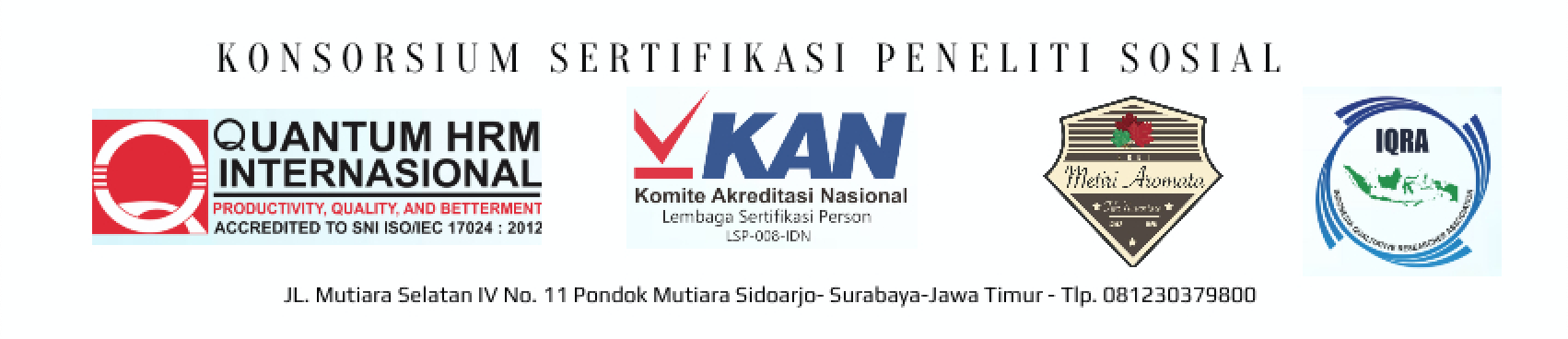 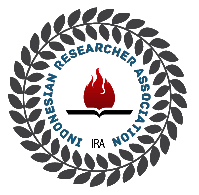 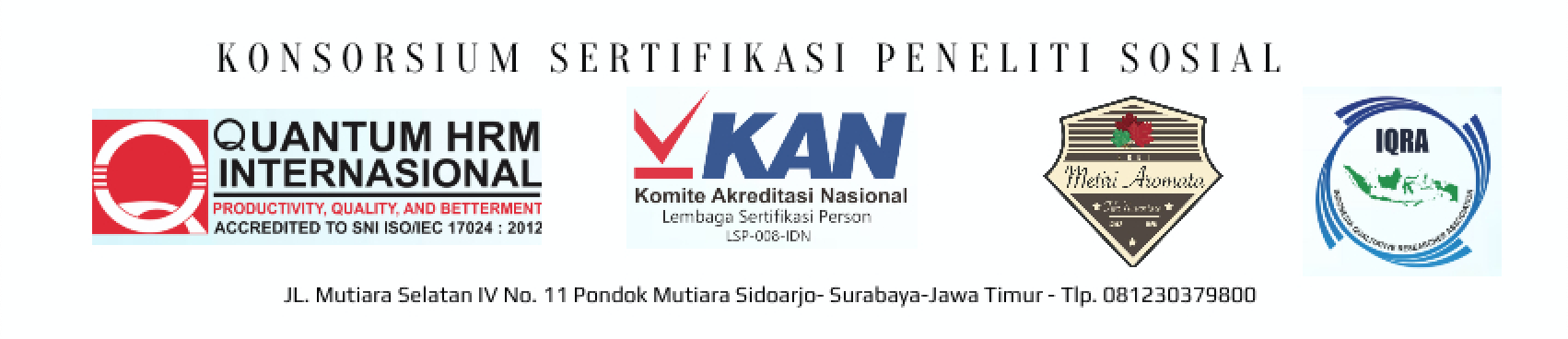 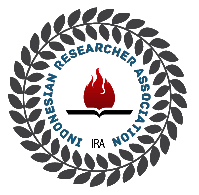 Nomor		: 167/VI/PM/2020Perihal		: Undangan sebagai Peserta Lokakarya Nasional Penelitian Kuantitatif dan Sertifikasi  Peneliti Kuantitatif Internasional Bersertifikat (CIQnR) Batch 3Kepada Yth:Kepala LPPM/LPM Universitas/Institute/Sekolah Tinggi/Program Studi/Lembaga Konsultan Pemerintah Maupun SwastaDi TempatSalam hormat,Berkenaan upaya mempersiapkan SDM Peneliti Sosial bersertifikat di Indonesia maka, Panitia Nasional Lokakarya dan Sertifikasi Peneliti Sosial dibawah koordinasi KAN, LSP International Quantum HRM, Metiri ATN, bekerja sama dengan Indonesian Researcher Association (IRA), melaksanakan Lokakarya Nasional Penelitian Kuantitatif dan Sertifikasi Peneliti Kuantitatif Internasional Bersertifikat.Berkenaan dengan kondisi Covid-19 saat ini, maka perlaksanaan lokakarya dan sertifikasi akan dilakukan secara online:Hari/Tanggal	: Minggu-Selasa /26-28 Juli  2020 Tempat	: OnlinePukul	: 07.00 sd 17.30 WIB atau sesuai RundownBiaya	: Rp. 6.300.000,-Seluruh materi dan perlengkapan seminar serta buku riset terbaru akan dikirim via jasa pengiriman. Untuk keamanan dan kenyamanan kegiatan, maka peserta akan diberitahukan password online yang akan digunakan disaat lokakarya atau ujian nanti, secara pribadi. Demikian surat undangan ini kami sampaikan, atas partisipasi Bapak/Ibu kami ucapkan terima kasih.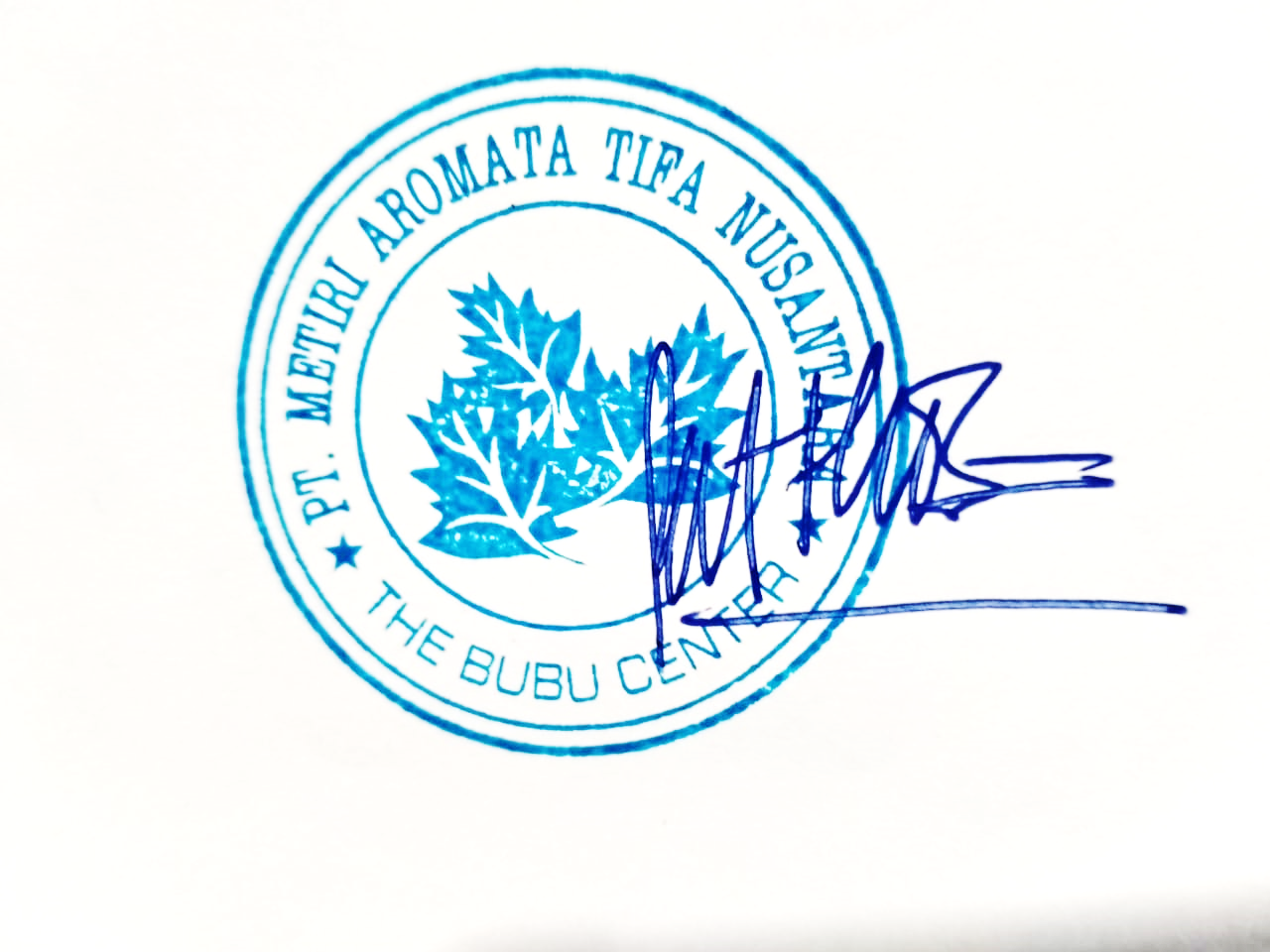 Surabaya,  26 Juni  2020 Hormat kami,Ketua Panitia Ratu Dewi Kartika, S.H., Sp.Not., CIQaR.